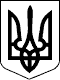 БЕРЕГІВСЬКА РАЙОННА ДЕРЖАВНА АДМІНІСТРАЦІЯЗАКАРПАТСЬКОЇ ОБЛАСТІР О З П О Р Я Д Ж Е Н Н Я___02.09.2020___                              Берегове                           №_____245_____Про надання дозволу на вчинення правочину – договору даруванняжитлового будинку та земельної ділянки, право користування якими має малолітня дитинаВідповідно до статей 6 і 39 Закону України „Про місцеві державні адміністрації”,  статті 18  Закону України „Про  охорону дитинства”, статті 12 Закону України „Про основи соціального захисту бездомних громадян і безпритульних дітей”, Порядку провадження органами опіки та піклування діяльності, пов’язаної із захистом прав дитини, затвердженого постановою Кабінету Міністрів України від 24 вересня 2008 р. № 866 „Питання діяльності органів опіки та піклування, пов’язаної із захистом прав дитини” та рішення Комісії з питань захисту прав дитини Берегівської райдержадміністрації від 27 серпня 2020 року (протокол № 8):1.Надати громадянину __________, мешканцю села ______, вул.______, ____ Берегівського району, дозвіл на вчинення ним правочину – договору дарування дочці – ________, ________ року народження, належних йому на праві приватної власності житлового будинку та земельної ділянки, які знаходяться за адресою: село ________, вул._______, ___ Берегівського району, право користування якими має малолітній ________, ________ року народження.2.Контроль за виконанням цього розпорядження покласти на заступника голови державної адміністрації Бімбу Ф.Ф.Голова державної адміністрації                                          Іштван ПЕТРУШКА